Муниципальное бюджетное образовательное учреждениеТуроверовская основная общеобразовательная школаПрограммавоспитательной работы«Лестница успеха»Классный руководитель: Тишакова Ольга Валентиновна2018 – 2019 гх. ТуроверовРАЗДЕЛ 1. Паспорт программыВоспитательная программа 5-9 классы2018 – 2023 г.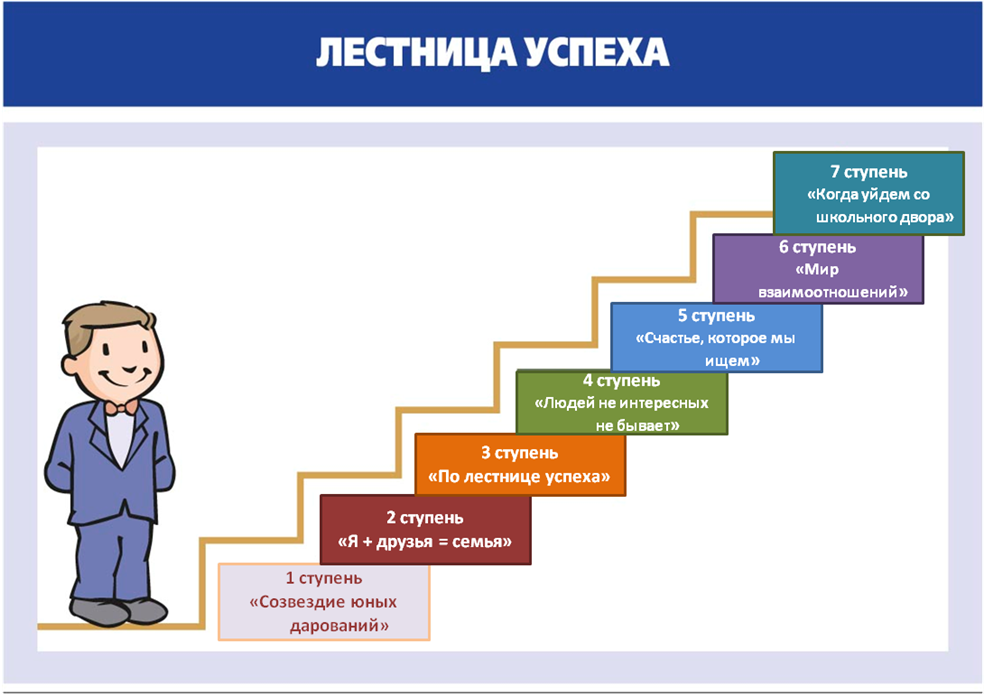 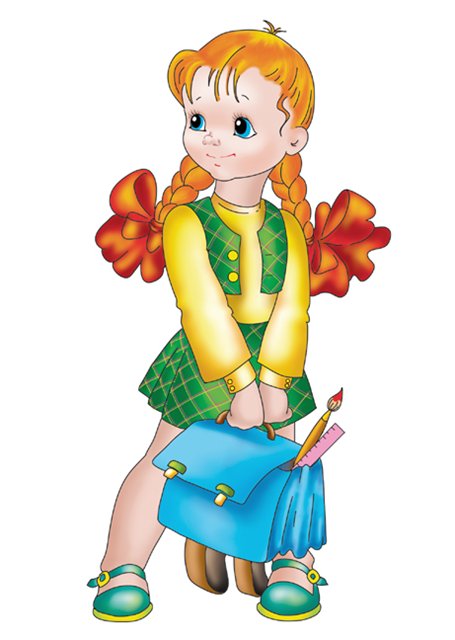 РАЗДЕЛ 2. Пояснительная запискаВся задача воспитания — заставить человека не только поступать хорошо, но и наслаждаться хорошим; не только работать, но и любить работу.Рёскин Д.                                                                                                    Учить других куда как нелегко!                                                                                                 А жизнь идёт, и надо торопиться.                                                                                                 Успеть бы воспитать учеников,                                                                                                 Чтоб было у кого потом учиться!Современное российское образование подчеркивает приоритетность задач воспитания подрастающего поколения.Во всех сферах жизни сейчас происходят серьезные социальные изменения, которые являются основой предъявления новых требований к молодежи: от нее требуется умение конкурировать, а также умение самоопределяться и самореализовываться.    Именно сейчас школа и должна стать важнейшим фактором формирования у учащихся новых жизненных установок личности, которые и помогут добиться в жизни успеха. Развивающемуся обществу нужны молодые люди, быстро адаптирующиеся к изменяющимся условиям, способные принимать решения, обладающие чувством ответственности, реально ощущающие свою значимость. Поэтому, на мой взгляд, воспитание – это целенаправленный процесс развития успешного человека.Школа один из основных социальных институтов, принимающих непосредственное участие в воспитании и формировании личности ребёнка. И самая большая часть работы ложится на плечи классного руководителя, деятельность которого в воспитательной системе – гармонично сочетать духовно – эстетические, идейно – нравственные принципы, единство доброты и познания. Эти вопросы актуальны всегда. И сегодня поле деятельности для творческого поиска ребенка стоит во главе воспитания. А это и есть основная задача классного руководителя.    Современное общество нуждается в способных и талантливых личностях, которые справятся с любыми житейскими трудностями и решат самые сложные задачи, смогут проявить и применить свои таланты и знания во благо, то есть во всем будут удачными. Именно успешные люди являются основой современного общества и государства. Будучи успешными в школе, молодые люди смогут много добиться в жизни.Основой вопрос для меня, как для классного руководителя, звучит так: «Как сделать жизнь классного коллектива, и каждого ученика в отдельности, позитивной и успешной?»   Степень успешности определяет самочувствие человека, его отношение к миру, желание участвовать в выполняемой работе, стимулирует творчество и сотрудничество. Если ученик будет видеть, что его вклад в общее дело оценен, то в последующих делах он будет участвовать еще активнее и с удовольствием. Инструментом оценки успешности учащихся может служить слово классного руководителя и других учителей, его интонация, жесты, мимика, система поощрений и награждений.   В основе воспитательной программы «Лестница успеха» лежит личностный подход, который определяет процесс воспитания, как  целенаправленную систему, в которой сочетаются специально разработанная программа жизнедеятельности классного коллектива с возможностями саморазвития и самоуправления учащихся. УСПЕХ – это аббревиатура, являющаяся синтезом основных аспектов развития личности.У– учебаС – социализацияП – позитивностьЕ – единствоХ – харизма Учеба – познавательная деятельность. Процесс воспитания неразрывно связан с процессом обучения и развития и является стержневым в формировании человека. Социализация – социальная деятельность, процесс усвоения социальных норм, необходимых для нормальной жизни в обществе. Включение учащихся в различные социальные общности (класс, клубы, объединения, организации, секции, кружки) создаёт условия для реальных социальных проб, которые формируют готовность к вхождению в различные социальные структуры, разнообразные типы социальных отношений. Именно в этих отношениях ребенок и становится успешным! Позитивность – необходимое условие продуктивности любой деятельности: познавательной, творческой, трудовой. Формирование у школьников положительного отношения к себе, уверенности в своих способностях применительно к реализации себя во взрослой жизни и будущей профессии. Создавать ситуации успеха, находить возможность стимулировать ребенка за активную самостоятельную деятельность. Единство – коллективная деятельность. Успешность зачастую зависит от совместной деятельности, в которой есть тесное взаимодействие, распределение функций, коллективная организация работы. Учащиеся должны уметь работать в коллективе, прислушиваясь к мнению других, уважая каждого.Харизма – исключительная одаренность, яркость; Человек с харизмой – это человек, наделенный авторитетом; харизма основана на исключительных качествах личности — мудрости, героизме, упорстве в достижении целей. Каждый учащийся в нашем классе, да и во всей школе должен иметь возможность проявить свои способности, творческий потенциал, уметь находить нестандартные решения жизненных ситуаций, быть восприимчив к новизне, оригинальности.  Программа “Лестница успеха” – это осуществление “своих собственных надежд и мечтаний”, движение по восходящей лестнице личностного развития и успеха ребёнка. РАЗДЕЛ 3. Цели и задачи программыДанная программа рассчитана на учащихся 5 – 9 классов.  Основная цель программы:– создание условий для разностороннего развития личности на основе усвоения общечеловеческих ценностей, моральных, этических и других социальных норм; воспитание успешного человека, живущего в согласии с самим собой, с окружающей действительностью, занимающего активную позицию в обществе.   Основные задачи программы:помощь в развитии познавательных, творческих и других способностей обучающихся;создание благоприятных условий для развития личности обучающихсяформирование системы ценностных установок обучающихся как основы их воспитанности;формирование классного коллектива как воспитательной системы;организация разнообразных видов коллективной творческой деятельности;вовлечение учащихся в разнообразные социализирующие отношения, способствующие их сплочению и положительному взаимовлиянию друг на друга (участие в традиционных школьных мероприятиях и мероприятиях другого уровня);диагностика, регулирование и коррекция личностного развития учащихся через методику «Портфолио», а также создание условий для развития у учащихся способностей к самоанализу, самооценке и саморазвитию;воспитание у учащихся адекватного отношения к жизни, умения находить в ней радость и желания творить добро; формирование нравственного отношения к человеку, труду, природе;формирование здорового образа жизни школьника; воспитание гражданско-патриотического и духовно-нравственного сознания на основе сохранения культурно-исторического наследия, отечественных традиций через привлечение учащихся к изучению истории родного края; поддержание и укрепление школьных традиций, способствующих созданию и развитию классного коллектива; совершенствование ученического самоуправления, развитие и упрочнение детской организации;вовлечение учащихся в систему дополнительного образования с целью обеспечения самореализации личности; создание условий для участия семей учащихся в воспитательном процессе класса, повышения активности родительского сообщества; привлечение родителей к участию в управлении классом и школой; воспитание учеников в духе демократии, личностного достоинства, уважения прав человека, гражданственности, патриотизма. Программа осуществляется:через ведение аналитической и диагностической деятельности (анкетирование, тестирование, наблюдение, опросники, социологические исследования);через методическое обеспечение (семинары, курсы, конференции, консультации, педсоветы, мастер-классы);через систему дополнительного образования;через систему КТД и традиционных дел ОУ;в ходе организации образовательного процесса, а также во внеурочное и внешкольное время;в ходе взаимодействия со школьными службами (педагог- психолог, библиотекарь);через систему взаимодействия, сотрудничества с культурными и образовательными учреждения района и страны Применяемые технологии: научно-исследовательская;технология проектов;личностно-ориентированный подход;ИКТ;Портфолио.Формы работы: классный час, беседа, обсуждение, консультации, презентации,тренинги, занятия, конкурсы, викторины, игры, праздники, мероприятия, походы (туристические, культурологические), представления, выступления, балы, фестивали; дебаты, дискуссии, круглые столы, конференции;встречи с интересными людьми;проведение совместных с родителями КТД.Приоритетные направления работы:коллективно-творческая деятельность интеллектуально-познавательная деятельность спортивно-оздоровительная деятельность историко-патриотическая деятельность работа с семьёй РАЗДЕЛ 4. Этапы реализации программы1 этап – 5 класс 2018-2019«Мы – одна семья»Цель: сплочение коллектива класса, формирование творческой и социальной активности учащихся;Форма деятельности – выпуск классного уголка 5 класса, начало работы с Портфолио каждого учащихся и портфолио нашего класса.Задачи на этом этапе:- развитие творческих способностей учащихся через участие в разнообразных конкурсах, мероприятиях;- привитие пользовательского навыка работы на компьютере;- воспитание ответственности, сотрудничества, требовательности к себе;- формирование умений планировать, анализировать, контролировать, оценивать, прогнозировать через работу с Портфолио;- объединение класса общим делом, участие в самоуправлении класса и школы2 этап – 6 класс 2019-2020«Мы талантливы во всем»Цель: выработка ответственности, умения планировать, анализировать свои поступки.Форма деятельности: проектная и творческая деятельность.Оформление фото и видеолетописи класса.3 этап – 7 класс 2020-2021«Мы успешны»Цель: воспитание самостоятельности в делах, повышение творческой активности. Форма деятельности: продолжение работы над Портфолио, участие в разнообразных мероприятиях4 этап – 8 класс 2021-2022«Мы взрослеем»Цель: содействие процессам саморазвития, самопознания учащихся, их нравственной самореализации. Форма деятельности: активное участие в работе органов самоуправления.5 этап – 9 класс 2022-2023 «Мы - выпускники»Цель: создание условий для самореализации и самоопределения учащихся, выбора будущей профессииФорма деятельности: участие в спецкурсах элективной направленности, оформление уголка выпускника, создание банка данных профессий. исследовательская деятельность.Предполагаемые результаты реализации программы:высокий уровень сплоченности коллектива;активное участие родителей в делах класса;способность ученика соблюдать правила для учащихся, усвоение социальных норм,  правил Здорового образа жизни;повышение уровня культуры учащихся (культуры общения);активизация интереса к творческой, исследовательской деятельности;увеличение уровня личностных достижений учащихся (победы в конкурсах, соревнованиях)адекватная самооценка учащихся.I этап. «Мы – одна семья»5 класс.2018 – 2019 г.Направление, цели и задачи воспитательной деятельности                         на 2018 – 2019 учебный год.Основными направлениями деятельности на 1 этапе программы «Лестница успеха» -  «Мы – одна семья»  – в 5 класс в 2018-2019 учебном году являются: 1. Творческо-эстетическая деятельность: совместный выпуск классного уголка 5 класса, 2. Интеллектуально-познавательная деятельность: начало работы с Портфолио каждого учащихся и портфолио нашего класса3. Гражданско-патриотическая деятельность: участие в самоуправлении и социально-значимых проектах и мероприятиях Цель: сплочение коллектива класса, формирование творческой и социальной активности учащихся;Задачи на этом этапе:- развитие творческих способностей учащихся через участие в разнообразных конкурсах, мероприятиях;- привитие пользовательского навыка работы на компьютере;- воспитание ответственности, сотрудничества, требовательности к себе, толерантного отношения друг к другу;- формирование умений планировать, анализировать, контролировать, оценивать, прогнозировать через работу с Портфолио;- объединение класса общим делом, участие в самоуправлении класса и школы на основе взаимного сотрудничества и уваженияОсновные направления воспитательной работы  с классом в 2018 – 2019 учебном году.1. Гражданско – патриотическое воспитание 2. Нравственное и духовное воспитание 3. Воспитание положительного отношения к труду и творчеству 4. Интеллектуальное воспитание 5. Здоровьесберегающее  воспитание 6. Социокультурное и медиакультурное воспитание7. Культурологическое и эстетическое воспитание 8. Правовое воспитание и культура безопасности 9. Воспитание семейных ценностей 10. Формирование коммуникативной культуры 11. Экологическое воспитание Ключевое дело классаПланируются 2 ключевых дела на 2018-2019 учебный год:1. Работа в течение года над составлением Портфолио каждого ученика с его интеллектуальными, творческими и спортивными достижениями (в течение всего года)2. Совместный с родителями праздник «День матери» (24-27 ноября 2018) Прогноз результатов воспитательной работыОжидаемый результат на конец 2015-2016 учебного года:УЧЕНИК 5  классамотивирован к учебной деятельности, стремится к улучшению её результатов ;способен провести самоанализ причин успешной и неуспешной учебной и внеклассной деятельности;проявляет инициативу и творческий подход к учебной и внеклассной деятельности;стремится к сотрудничеству с учащимися и родителями класса.                     Модель выпускника класса Классный руководитель стремится вырастить выпускника, который должен иметь:собственный взгляд на мир, социальную  ответственность; высокий уровень самосознания; способность к саморазвитию и самосовершенствованию; креативность; человечность, альтруистическую направленность; высокий уровень общей культуры; развитый эстетический вкус и эстетическое отношение к действительности. Родители на 1 родительском собрании от 1 сентября 2018 построили свою модель выпускника:Самостоятельный;Ответственный;Самоопределившийся относительно того, куда пойдет учиться (или работать) после школы;Усвоивший всю программу основной школы;Образованный;Коммуникабельный;Творчески развитый;Уверенный в себе и своих силах;Честный;Добрый;Воспитанный;Умеющий отстаивать свое мнение;Всесторонне развитый;Отзывчивый;Активный.Список   обучающихся  5 класса Афанасьев НиколайЗолотухин НикитаКоробкин ДмитрийСимонян РитаЦыбанов СергейХАРАКТЕРИСТИКА   КЛАССНОГО   КОЛЛЕКТИВА	В 5 классе обучается 5 учащихся: 1 девочка и 4 мальчика. Успеваемость учащихся находится на хорошем уровне: за прошлый учебный год имели по несколько четверок по разным предметам, у остальных преобладающими оценками являются «3». Возраст детей 10-13 лет. Двое детей (Цыбанов Сергей и Симонян Рита воспитываются в многодетных семьях, один мальчик (Коробкин Дима) - с ограниченными возможностями здоровья. Все дети воспитываются в полных семьях.	Не все дети одинаково добросовестно относятся к учебе и к выполнению общественных поручений.  Сергей Цыбанов и Никита Золотухин периодически не выполняют домашние задания. Дима Коробкин очень старается не отстать от сверстников, хотя, в силу своего диагноза, ему бывает трудно на уроках. Он очень отзывчивый мальчик, охотно помогает одноклассникам дежурить по классу, проявляет в этом инициативу. Коля Афанасьев испытывает трудности в чтении. Ребенок часто болеет, пропускает занятия. Он ответственно относится к учебе, имеет разносторонние интересы. Рита Симонян старательная, добросовестная девочка. Это проявляется и в учёбе, и во внеурочной деятельности. Класс дружный, конфликты практически отсутствуют.Социальный паспорт классаОбщие сведения об учащихсяКлассное самоуправление.Список родителей  5 классаСписок многодетных семейСписок малообеспеченных  семейСписок учителей, работающих в классеРасписание уроков 5 класс ПЛАН РАБОТЫ С РОДИТЕЛЯМИ УЧАЩИХСЯЦЕЛЬ: создание условий для активного участия семьи в воспитательной системе классного коллектива, формирование коллектива единомышленников из числа родителей.Задачи:Довести до сознания родителей педагогические советы и рекомендации, выработать положительное отношение к нимСоздать эмоциональный настрой на совместную работу родителей с детьми и учителями – предметниками«Утверждаю»Директор МБОУ Туроверовская ООШ ____________Лаптуров В. И                                                                                   Приказ №     от         План  воспитательной работы 5 классана 2018-2019 уч. годСентябрь «Здравствуй школа. Внимание, дети!»ОКТЯБРЬ «Жизнь дана на добрые дела»Ноябрь «Мир вокруг нас»Декабрь.  «Я - гражданин», «Новогодний калейдоскоп»Название программыВоспитательная программа классного руководителя « Лестница успеха» Сроки реализации программы2018-2023 годНаименование учреждения:МБОУ Туроверовкая ООШАвтор программы(Ф.И. О. должность)Тишакова Ольга Валентиновна, учитель географии, биологии, информатикиУчастники программыУчащиеся + родители + учителя + классный руководительНаправление ВРПланируемые результатыИнтеллектуально-познавательная деятельность - Подготовка Портфолио - участие в олимпиадах школьного, районного уровней- Участие в предметных неделях по учебным предметам- получение учащимися новых знаний и применение их на практике Спортивно-оздоровительная деятельность - профилактика  вредных привычек у обучающихся класса- формирование здорового образа жизни - участие в спортивных мероприятиях школы Духовно-нравственная деятельность - сформированность морально-этических и нравственных качеств у обучающегося, развитие толерантных качеств Творческо-эстетическая деятельность - развитие творческого потенциала обучающихся, участие в школьных мероприятиях, посвященных Дню Учителя, Новому Году, 8 Марта, 23 февраля , - подготовка итогового творческого праздника «Вот и стали мы на год взрослее!»Гражданско-патриотическая деятельность - активное участие в работе органов классного и школьного самоуправления - формирование собственного мнения и умения его отстаивать- получение новых  знаний по истории родного краяРабота с семьёй - организация совместной творческой деятельность детей и родителей при подготовке к классным и школьным праздникам - активное привлечение родителей к составлению Портфолио обучающихся - активное участие родителей в школьных делах и активное посещение родителями классных и общешкольных собраний №Критерий характеристикиКол-водетейпримечания1Всего учащихся52Мальчиков43Девочек14Полные семьи55Дети опекаемые06Семья без отца07Неблагополучные семьи:Родители с вредными привычками;Родители не оказывающие должного внимания;Родители не справляются с воспитанием ребенка18Малообеспеченные семьи                 19Многодетные семьи210Родители, имеющие образование ниже среднего011Родители, имеющие среднее – специальное образование212Родители, имеющие среднее образование 213Родители, имеющие начальное профессиональное образование 14Родители, имеющие средне профессиональное образование 315Родители, имеющие высшее  профессиональное образование 1№п/п№ л/дФ.И.О. обучающегосяДата рожденияДом. адресРодители телефон родителей1Афанасьев Николай Сергеевич23.05.2007Х.Туроверово-Глубокинский, ул. Луговая, д. 3Афанасьева Олеся Николаевна890940562231Афанасьев Николай Сергеевич23.05.2007Х.Туроверово-Глубокинский, ул. Луговая, д. 3Афанасьев Сергей Николаевич2Золотухин Никита Игоревич31.08.2008Х. Туроверов, ул. Российская, д. 33Золотухина Наталья Александровна891856606472Золотухин Никита Игоревич31.08.2008Х. Туроверов, ул. Российская, д. 33Золотухин Игорь Петрович3Коробкин Дмитрий АлексеевичХ.Банниково-Александровский, ул. Студенческая, д. 14Коробкина Наталья Николаевна890942448533Коробкин Дмитрий АлексеевичХ.Банниково-Александровский, ул. Студенческая, д. 14Коробкин Алексей Алексеевич4Симонян Рита Горовна18.03.2008Г. Миллерово, ул. Социалистическая, д. 51Симонян Ольга Сергеевна891850562824Симонян Рита Горовна18.03.2008Г. Миллерово, ул. Социалистическая, д. 51Симонян Гор Норайрович5Цыбанов Сергей Николаевич07.04.2008Х. Туроверов, пер. Молодежный, д. 2Цыбанова Галина Николаевна891854163875Цыбанов Сергей Николаевич07.04.2008Х. Туроверов, пер. Молодежный, д. 2Гордиенко Виктор АлександровичОбязанности обучающихсяФ.И.О. учащегосяФ.И.О. учащегосяОбязанности обучающихся1 полугодие 2 полугодие Староста классаСимонян РитаОтветственные по столовойЗолотухин НикитаСпортивный секторСимонян РитаКультмассовый сектор Золотухин Никита, Цыбанов СергейУчебный секторЦыбанов СергейОтветственный за посещаемость класса, за дневник порядкаКоробкин ДмитрийРедакционная коллегия класса,  ответственные за оформление кабинета и  уборку  в кабинете по четвертямАфанасьев НиколайСимонян Рита№ п/пФ. И. О.РодителиРодителиОбразование родителейМесто работы1Афанасьев Николай СергеевичматьАфанасьева Олеся НиколаевнаСреднее профессиональноеООО «Дон-Стар»1Афанасьев Николай СергеевичотецАфанасьев Сергей Николаевичвысшее«Энергосбыт»2Золотухин Никита ИгоревичматьЗолотухина Наталья Александровнасреднее специальноедомохозяйка2Золотухин Никита ИгоревичотецЗолотухин Игорь ПетровичСреднее специальное3Коробкин Дмитрий АлексеевичматьКоробкина Наталья НиколаевнаСреднее техническоеИП Фошенко, продавец-кассир3Коробкин Дмитрий АлексеевичотецКоробкин Алексей АлексеевичСреднее техническоеСбербанк. Водитель-инкассатор4Симонян Рита ГоровнаматьСимонян Ольга СергеевнаОбщее среднеедомохозяйка4Симонян Рита ГоровнаотецСимонян Гор НорайровичОбщее среднее«Благоустройство»5Цыбанов Сергей НиколаевичматьЦыбанова Галина НиколаевнаОбщее среднееЗАО «Туроверовское», сторож5Цыбанов Сергей НиколаевичотецГордиенко Виктор АлександровичСреднее специальное«Ростоблгаз», сторож№п/пФИО ребенкаДата рожденияАдрес места жительства1Симонян Рита Горовна18.03.2008Г.Миллерово ул .Социалистическая512Цыбанов Сергей07.04.2008Х. Туроверов, пер. Молодежный, д. 2№п/пФИО ребенкаДата рожденияАдрес места жительства123№п/пПредметФИО учителя1Русский языкГречкина Наталья Вячеславовна2ЛитератураГречкина Наталья Вячеславовна3МатематикаРябцева Ирина Ивановна4БиологияТишакова Ольга Валентиновна5Английский языкЧайка Ольга Викторовна 6ИЗОМинаева Елена Викторовна7Физическая культураСахненко Кристина Викторовна8ТехнологияМирошниченко Татьяна Михайловна9.ИсторияГречкина Наталья Вячеславовна10.МузыкаМинаева Елена Викторовна11 ГеографияТишакова Ольга Валентиновна№ времяпонедельниквторниксредачетвергпятница18.00-8.40Технология (каб. Общ.)Русский язык (каб. Общ)Английский язык (каб. Англ)Русский язык (каб. Общ)Музыка (каб. Англ)28.45-9.25Математика (каб. Информ)Математика (каб. Информ)Математика (каб. Информ)ФизкультураРусский язык (каб. Общ)39.45-10.25Русский язык (каб. Общ)ИЗОРусский язык (каб. Общ)Математика (каб. Информ)Английский язык (каб. Англ)410.35-11.15Литература (каб. Общ)Русский язык (каб. Общ)Физкультура Математика (каб. Информатики)Литература (каб. Обществознания)511.35-12.15Технология (каб. Англ. Яз)География (каб. Биологии)Литература (каб. Обществознания)Английский язык (каб. Англ)История (каб. Обществознания)612.25-13.05Биология (каб. Биологии)История (каб. Обществознания)Литература (каб. Обществознания)713.10-13.50Внеурочное занятие «Развивайка» (Чайка О. В., каб. Англ. Яз)Внеурочное занятие Рябцева И. И.Внеурочное занятие Сахненко К. В., внеурочное занятие№п/пСодержаниеСрокиОтветственные1.Участие родителей в управленииУчастие в работе общешкольного родительского комитетаРабота классного родительского комитетаВ течение годаКлассный руководитель2.Родительский лекторийРодительские собрания: Планирование работы класса и родителей на 2017-2018 учебный год. Особенности адаптации школьников.«Особенности младшего подросткового возраста»«Успехи и неудачи. Подведение итогов года»2.  Консультации для родителей по вопросам воспитания детейКлассный руководитель учителя – предметникиКлассный руководитель, психологКлассный руководитель, учителя – предметники3.Участие родителей во внеклассной работеЭкскурсии и походыСпортивные игры, соревнования, праздники:- Игра «Веселые старты»- День здоровьяВнеклассные мероприятия с участием родителей:- День знаний- Конкурсная программа ко Дню матери- Новогодний праздникВ течение годаВ течение годаКлассный руководитель родительский комитет классаКлассный руководитель,  родительский комитет класса1-910-1618-2425-30 Воспитательная   работа с классом День знаний. Урок России.Оформление классных уголков и уголков безопасности1 Кл. час по профориентации. «Профессии наших родителей»2.Час знакомства. Тренинг на сплочение коллектива-Проведение бесед о нормах поведения в школе, внешнем виде, о форме.-Посещение семей учащихся «Условия жизни ребёнка» (выявление детей «группы риска»)- Организация дежурства по классу1. Кл. часы по ЗОЖ «Здоровье в порядке – спасибо зарядке»2.Подготовка ко Дню учителя.-Цикл бесед о поведении в ЧС, ППБ, ТБ дома и в школе, ПДД.1. Кл.часы по экологии «Как хорошо жить в чистом посёлке!»  2.Беседы по ПДД3. День безопасности4. Оформление  папок «Моё портфолио»Общешкольная воспитательная работа1. Праздник, посвященный 1 сентября «Опять настал учебный год»-  Акция «Урок России» - Всероссийский урок ОБЖ 2. Линейка «Памяти жертв Беслана (3.09.18)3. Неделя безопасности дорожного движения; (с 3.09-07.09), 4. Неделя безопасности дорожного движения «Несовершеннолетний нарушитель ПДД»5. Акция «Чистый школьный двор» 1. День здоровья. Мероприятие «Зарядка с чемпионом». Осенний кросс «Золотая Осень»2.  Родительское собрание «Особенности детей в младшем подростковом возрасте»1. Конкурс буклетов «Будь здоров!»2. Экологическая операция «Школьный трудовой десант». 3. Создание банка данных детей «группы риска».4. Конкурс детской художественной фотографии1. К-с уголков безопасности2.Проведение анкетирования учащихся и родителей по вопросу организации правильного питания.районные мероприятия 1. Организация и проведение Акции «Внимание, дети!»2.Неделя безопасности дорожного движения «Несовершеннолетний нарушитель ПДД»  (1.09-4.09)Мероприятия, посвященные областному дню профессии 1. Организация и проведение Акции «Внимание, дети!»2.Неделя безопасности дорожного движения «Несовершеннолетний нарушитель ПДД»  (1.09-4.09)Мероприятия, посвященные областному дню профессии 1. Организация и проведение Акции «Внимание, дети!»2.Неделя безопасности дорожного движения «Несовершеннолетний нарушитель ПДД»  (1.09-4.09)Мероприятия, посвященные областному дню профессии 1. Организация и проведение Акции «Внимание, дети!»2.Неделя безопасности дорожного движения «Несовершеннолетний нарушитель ПДД»  (1.09-4.09)Мероприятия, посвященные областному дню профессии1 -78 - 1415 - 2122 - 2829 – 04.11Воспитательная   работа с классом1. Кл. часы ко Дню пожилого человека «Старость надо уважать»2. «Поздравления учителей»3. Беседа о полезных и вредных привычках1. Кл.час  по безопасности в сети Интернет «Интернет: правила и ошибки»2.Поговорим об ответственности.1 Кл. час «Учимся общению»1 День безопасности перед уходом на каникулы 2.Беседы по ПДД 3.Итоги четвертиРабота на осенних каникулах Общешкольная воспитательная работа1. Мероприятия ко Дню пожилого человека. .Акция «Открытка ветерану педагогического труда»2. Акция «Примите наши поздравления» ко Дню учителя. День самоуправления3. Заседание Совета профилактики4. К-с рисунков «Неопалимая Купина» по противопожарной тематике1.Всероссийский урок безопасности в сети Интернет2. Акция «Не сжигайте осенние листья» 3. Работа классного и школьного актива - рейд по проверке наличия школьных принадлежностей 1. Диагностика. Выявление учащихся, склонных к употреблению ПАВ Анкетирование «Твоё отношение к курению»2. Операция «Первый урок» (по выявлению опаздывающих на первый урок) 1. «Осенний калейдоскоп»» 2.К-сы «За природу в ответе и взрослые и дети»:- поделок из природного материала (1-5кл)1.Работа на каникулах по отдельному плануС 27.10-5.11.18)2. День народного единства до 4.11.Литературная гостиная: «Вместе дружная семья» (стихи ко Дню Единства )районные мероприятия 1. Акция «Пожарный дозор» (1.10-30.11)1.Экологическая акция «Не сжигайте осенние листья»2. Всероссийский урок безопасности школьников в сети Интернет 1-9 классы 1. Акция «Пожарный дозор» (1.10-30.11)1.Экологическая акция «Не сжигайте осенние листья»2. Всероссийский урок безопасности школьников в сети Интернет 1-9 классы 1. Акция «Пожарный дозор» (1.10-30.11)1.Экологическая акция «Не сжигайте осенние листья»2. Всероссийский урок безопасности школьников в сети Интернет 1-9 классы 1. Акция «Пожарный дозор» (1.10-30.11)1.Экологическая акция «Не сжигайте осенние листья»2. Всероссийский урок безопасности школьников в сети Интернет 1-9 классы 1. Акция «Пожарный дозор» (1.10-30.11)1.Экологическая акция «Не сжигайте осенние листья»2. Всероссийский урок безопасности школьников в сети Интернет 1-9 классы5 -1112 - 1819 - 2526.11 – 02.12Воспитательная   работа с классом1. Классный час по профилактике экстремизма, суицидального поведения «Умей управлять своими эмоциями».2.Тренинг на сплочение коллектива1. Классный час «Этика и этикет»2.Поговорим о дружбе и друзьях1. Кл. час ко Дню матери «Тепло маминых рук»2.Беседа о чистоте и здоровье1. Тематические классные часы  к Международному Дню борьбы со СПИДом «Мир против СПИДа» 2.Беседы по ПДД3.День безопасностиОбщешкольная воспитательная работа1. Первенство по шашкам. 2. Индивидуальная работа с обучающимися «группы риска» Заседание Совета профилактики Совместная работа школы с учреждениями системы профилактики1. Акция «Нет курению» (15.11)2.День добра. (Мероприятие ко Дню толерантности 16.11.) 2. Анкетирование на определение сформированности толерантного поведения у учащихся3. Линейка «День памяти жертв ДТП» (18.11)1. День матери (25.11.) Акция «Примите наши поздравления»2. Всемирный день ребенка. (20.11.)1 Викторины по БДД,  2. Международный День борьбы со СПИДом «Здоровый Я – здоровая Россия»районные мероприятия1.День добра (21.11.) ко Всемирному дню толерантности1.Всемирный день ребёнка(20.11.)3.Мероприятия к Международному дню матери России  4. Международный День борьбы со СПИДом «Здоровый Я – здоровая Россия»1.День добра (21.11.) ко Всемирному дню толерантности1.Всемирный день ребёнка(20.11.)3.Мероприятия к Международному дню матери России  4. Международный День борьбы со СПИДом «Здоровый Я – здоровая Россия»1.День добра (21.11.) ко Всемирному дню толерантности1.Всемирный день ребёнка(20.11.)3.Мероприятия к Международному дню матери России  4. Международный День борьбы со СПИДом «Здоровый Я – здоровая Россия»1.День добра (21.11.) ко Всемирному дню толерантности1.Всемирный день ребёнка(20.11.)3.Мероприятия к Международному дню матери России  4. Международный День борьбы со СПИДом «Здоровый Я – здоровая Россия»3 - 910 - 1617 - 2324 - 31Воспитательная   работа с классом1. Тематические классные часы      К Международному Дню инвалидов «Мы разные, но мы вместе».2. 9 декабря –День героев Отечества.«Поговорим о подвиге». 1.  Тематические классные часы к Международному дню прав человека «Закон обо мне, я о законе». 2.Беседа «Почему нужно уважать закон?»1.  Кл.час по правилам пожарной безопасности «Огонь – друг или враг?» 2.Акция «Внимание,Дети!»1 Тематический классный час: «Опасные забавы в зимние каникулы».2 День безопасности Беседы по ПДД3. Итоги четверти, полугодияНовогодние утренники.Общешкольная воспитательная работа1. 9 декабря – День героев Отечества. Акция «Ищу героя»2.  Тематический урок информатики. Всероссийская акция “Час кода”.1.Неделя правовых знаний- Уроки России-Викторина «Символы государства Российского» 2. Родительские собрания1.  Участие в акции «Покормите птиц». 1-9 классы 2. Репетиции к новогодним утренникам3. Украшение классов, коридоров к Новому году.1. Дискотека «Новогоднее шоу», праздник «В гостях у Ёлки».2. Конкурс на лучшее оформление класса 3.Операция «Зимние каникулы»Районные мероприятия1.Фестиваль «Юные таланты за безопасность» среди ДЮП (1.12. -10.12)2.Международный день прав человека3. Торжественное мероприятие, посвященное Дню Конституции Российской Федерации4. С 01.12. -12.12 к-с рисунков, сочинений посвящённые государственной символике РФ.С 25.12-10.01 утренники, дискотеки, балы, праздники1.Фестиваль «Юные таланты за безопасность» среди ДЮП (1.12. -10.12)2.Международный день прав человека3. Торжественное мероприятие, посвященное Дню Конституции Российской Федерации4. С 01.12. -12.12 к-с рисунков, сочинений посвящённые государственной символике РФ.С 25.12-10.01 утренники, дискотеки, балы, праздники1.Фестиваль «Юные таланты за безопасность» среди ДЮП (1.12. -10.12)2.Международный день прав человека3. Торжественное мероприятие, посвященное Дню Конституции Российской Федерации4. С 01.12. -12.12 к-с рисунков, сочинений посвящённые государственной символике РФ.С 25.12-10.01 утренники, дискотеки, балы, праздники1.Фестиваль «Юные таланты за безопасность» среди ДЮП (1.12. -10.12)2.Международный день прав человека3. Торжественное мероприятие, посвященное Дню Конституции Российской Федерации4. С 01.12. -12.12 к-с рисунков, сочинений посвящённые государственной символике РФ.С 25.12-10.01 утренники, дискотеки, балы, праздники